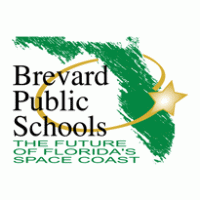 2023-2024 Escolas Públicas do Condado de Brevard Título I2023-2024 Escolas Públicas do Condado de Brevard Título I2023-2024 Escolas Públicas do Condado de Brevard Título I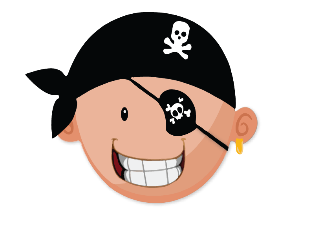 Jardim de infância Palm Bay Elementar Pacto Escola-Família para a Aprendizagem Palm Bay Elementar Pacto Escola-Família para a Aprendizagem Palm Bay Elementar Pacto Escola-Família para a AprendizagemJardim de infânciaOs Programas de Engajamento Familiar do Título I do Distrito e da Escola no Condado de Brevard se esforçarão para CONSTRUIR RELACIONAMENTOS a fim de criar um engajamento familiar real para  cada criança, cada  família, cada professor, todos os dias.Os Programas de Engajamento Familiar do Título I do Distrito e da Escola no Condado de Brevard se esforçarão para CONSTRUIR RELACIONAMENTOS a fim de criar um engajamento familiar real para  cada criança, cada  família, cada professor, todos os dias.Os Programas de Engajamento Familiar do Título I do Distrito e da Escola no Condado de Brevard se esforçarão para CONSTRUIR RELACIONAMENTOS a fim de criar um engajamento familiar real para  cada criança, cada  família, cada professor, todos os dias.Jardim de infânciaEste documento foi desenvolvido em conjunto pelas famílias, alunos e funcionários da Palm Bay Elementary School.  Este acordo explica como as famílias e os professores trabalharão juntos para garantir que todos os alunos atinjam os padrões de nível de série.  Todos os anos são realizadas reuniões para rever este Pacto e fazer alterações com base nas necessidades dos alunos.Este documento foi desenvolvido em conjunto pelas famílias, alunos e funcionários da Palm Bay Elementary School.  Este acordo explica como as famílias e os professores trabalharão juntos para garantir que todos os alunos atinjam os padrões de nível de série.  Todos os anos são realizadas reuniões para rever este Pacto e fazer alterações com base nas necessidades dos alunos.Este documento foi desenvolvido em conjunto pelas famílias, alunos e funcionários da Palm Bay Elementary School.  Este acordo explica como as famílias e os professores trabalharão juntos para garantir que todos os alunos atinjam os padrões de nível de série.  Todos os anos são realizadas reuniões para rever este Pacto e fazer alterações com base nas necessidades dos alunos.Este documento foi desenvolvido em conjunto pelas famílias, alunos e funcionários da Palm Bay Elementary School.  Este acordo explica como as famílias e os professores trabalharão juntos para garantir que todos os alunos atinjam os padrões de nível de série.  Todos os anos são realizadas reuniões para rever este Pacto e fazer alterações com base nas necessidades dos alunos.Este documento foi desenvolvido em conjunto pelas famílias, alunos e funcionários da Palm Bay Elementary School.  Este acordo explica como as famílias e os professores trabalharão juntos para garantir que todos os alunos atinjam os padrões de nível de série.  Todos os anos são realizadas reuniões para rever este Pacto e fazer alterações com base nas necessidades dos alunos.Objetivo(s) acadêmico(s) e/ou área(s) de foco da escolaNosso objetivo é continuar a ver o crescimento de nossos alunos. Para atingir esse objetivo, nossos professores e funcionários se concentrarão em oferecer aulas alinhadas aos padrões. Nosso objetivo é continuar a ver o crescimento de nossos alunos. Para atingir esse objetivo, nossos professores e funcionários se concentrarão em oferecer aulas alinhadas aos padrões. Nosso objetivo é continuar a ver o crescimento de nossos alunos. Para atingir esse objetivo, nossos professores e funcionários se concentrarão em oferecer aulas alinhadas aos padrões. Nosso objetivo é continuar a ver o crescimento de nossos alunos. Para atingir esse objetivo, nossos professores e funcionários se concentrarão em oferecer aulas alinhadas aos padrões. Trabalhando juntos para o sucesso: Na sala de aula     Os professores fornecerão às famílias estratégias, atividades, recursos e ideias específicas (como flashcards) para ajudar a reforçar as habilidades fundamentais.Os alunos praticarão o reconhecimento de letras (maiúsculas e minúsculas), sons de letras e palavras visuais.      Os professores fornecerão às famílias estratégias, atividades, recursos e ideias específicas (como flashcards) para ajudar a reforçar as habilidades fundamentais.Os alunos praticarão o reconhecimento de letras (maiúsculas e minúsculas), sons de letras e palavras visuais.      Os professores fornecerão às famílias estratégias, atividades, recursos e ideias específicas (como flashcards) para ajudar a reforçar as habilidades fundamentais.Os alunos praticarão o reconhecimento de letras (maiúsculas e minúsculas), sons de letras e palavras visuais.      Os professores fornecerão às famílias estratégias, atividades, recursos e ideias específicas (como flashcards) para ajudar a reforçar as habilidades fundamentais.Os alunos praticarão o reconhecimento de letras (maiúsculas e minúsculas), sons de letras e palavras visuais. Trabalhando juntos para o sucesso: Em casaOs alunos lerão ou serão lidos, praticarão palavras visuais, e praticarão o reconhecimento de letras e sons por 15-20 minutos diariamente.  Os professores fornecerão estratégias e atividades específicas semelhantes à forma como os alunos estão aprendendo em sala de aula.  As famílias terão acesso a programas de computador como o i-Ready em casa.Os alunos lerão ou serão lidos, praticarão palavras visuais, e praticarão o reconhecimento de letras e sons por 15-20 minutos diariamente.  Os professores fornecerão estratégias e atividades específicas semelhantes à forma como os alunos estão aprendendo em sala de aula.  As famílias terão acesso a programas de computador como o i-Ready em casa.Os alunos lerão ou serão lidos, praticarão palavras visuais, e praticarão o reconhecimento de letras e sons por 15-20 minutos diariamente.  Os professores fornecerão estratégias e atividades específicas semelhantes à forma como os alunos estão aprendendo em sala de aula.  As famílias terão acesso a programas de computador como o i-Ready em casa.Os alunos lerão ou serão lidos, praticarão palavras visuais, e praticarão o reconhecimento de letras e sons por 15-20 minutos diariamente.  Os professores fornecerão estratégias e atividades específicas semelhantes à forma como os alunos estão aprendendo em sala de aula.  As famílias terão acesso a programas de computador como o i-Ready em casa.Trabalhando juntos para o sucesso: Responsabilidade do aluno      Os alunos serão responsáveis pela definição de metas e acompanhamento de suas palavras visuais em um gráfico trimestral.  Os alunos também desenvolverão estratégias de leitura.     Os alunos serão responsáveis pela definição de metas e acompanhamento de suas palavras visuais em um gráfico trimestral.  Os alunos também desenvolverão estratégias de leitura.     Os alunos serão responsáveis pela definição de metas e acompanhamento de suas palavras visuais em um gráfico trimestral.  Os alunos também desenvolverão estratégias de leitura.     Os alunos serão responsáveis pela definição de metas e acompanhamento de suas palavras visuais em um gráfico trimestral.  Os alunos também desenvolverão estratégias de leitura.Comunicação:Manter-se informado      Os professores do jardim de infância usarão pastas de quinta-feira, calendários mensais, e-mails,mensagens de texto, telefonemas e boletins escolares para se comunicar com as famílias.As famílias verificarão com seus filhos as habilidades semanais ensinadas.     Os professores do jardim de infância usarão pastas de quinta-feira, calendários mensais, e-mails,mensagens de texto, telefonemas e boletins escolares para se comunicar com as famílias.As famílias verificarão com seus filhos as habilidades semanais ensinadas.     Os professores do jardim de infância usarão pastas de quinta-feira, calendários mensais, e-mails,mensagens de texto, telefonemas e boletins escolares para se comunicar com as famílias.As famílias verificarão com seus filhos as habilidades semanais ensinadas.     Os professores do jardim de infância usarão pastas de quinta-feira, calendários mensais, e-mails,mensagens de texto, telefonemas e boletins escolares para se comunicar com as famílias.As famílias verificarão com seus filhos as habilidades semanais ensinadas.Construindo ParceriasAs famílias estarão envolvidas na escola participando de Open House, conferências de pais e mestres,noites de Título I, noites de diversão em família, e reuniões do Conselho Consultivo Escolar.Os professores do jardim de infância darão oportunidades para os voluntários ajudarem.As famílias estarão envolvidas na escola participando de Open House, conferências de pais e mestres,noites de Título I, noites de diversão em família, e reuniões do Conselho Consultivo Escolar.Os professores do jardim de infância darão oportunidades para os voluntários ajudarem.As famílias estarão envolvidas na escola participando de Open House, conferências de pais e mestres,noites de Título I, noites de diversão em família, e reuniões do Conselho Consultivo Escolar.Os professores do jardim de infância darão oportunidades para os voluntários ajudarem.As famílias estarão envolvidas na escola participando de Open House, conferências de pais e mestres,noites de Título I, noites de diversão em família, e reuniões do Conselho Consultivo Escolar.Os professores do jardim de infância darão oportunidades para os voluntários ajudarem.Visite https://www.brevardschools.org/  para obter informações importantesPORTAL DOS PAIS:  https://tinyurl.com/BrevardFENormas B.E.S.T.:  https://www.cpalms.org/Homepage/BEST_Standards.aspxAplicativo de almoço gratuito / reduzido on-line:  https://frapps.horizonsolana.com/welcomeAcesso pai ao FOCUS: https://brevardk12.focusschoolsoftware.com/focus/?skipSAML=true LaunchPad: https://launchpad.classlink.com/brevardOs alunos podem acessar muitos aplicativos usados para aprendizado em sala de aula e em casa, como i-Ready, Stemscopes e Studies Weekly, juntamente com o acesso do aluno ao FOCUS.AVISO LEGAL: Tradução fornecida pelo Microsoft Translator.Quaisquer erros não são intencionais.Visite https://www.brevardschools.org/  para obter informações importantesPORTAL DOS PAIS:  https://tinyurl.com/BrevardFENormas B.E.S.T.:  https://www.cpalms.org/Homepage/BEST_Standards.aspxAplicativo de almoço gratuito / reduzido on-line:  https://frapps.horizonsolana.com/welcomeAcesso pai ao FOCUS: https://brevardk12.focusschoolsoftware.com/focus/?skipSAML=true LaunchPad: https://launchpad.classlink.com/brevardOs alunos podem acessar muitos aplicativos usados para aprendizado em sala de aula e em casa, como i-Ready, Stemscopes e Studies Weekly, juntamente com o acesso do aluno ao FOCUS.AVISO LEGAL: Tradução fornecida pelo Microsoft Translator.Quaisquer erros não são intencionais.https://www.brevardschools.org/PalmBayESVisite o site da nossa escola para obter informações adicionais, incluindo currículo e instrução; datas de testes; informações de contato da equipe; Recursos do Título 1; e outras datas importantes.Se você não tem acesso ao nosso site, Visite a recepção para obter informações impressas ou ligue para a recepção em 321-723-1055.         Não se esqueça de visitar o  site do Community Connect para  obter informações sobre todos os recursos disponíveis para sua família.https://bpscommunityconnect.findhelp.com/Não se esqueça de visitar o  site do Community Connect para  obter informações sobre todos os recursos disponíveis para sua família.https://bpscommunityconnect.findhelp.com/